 PORTADAS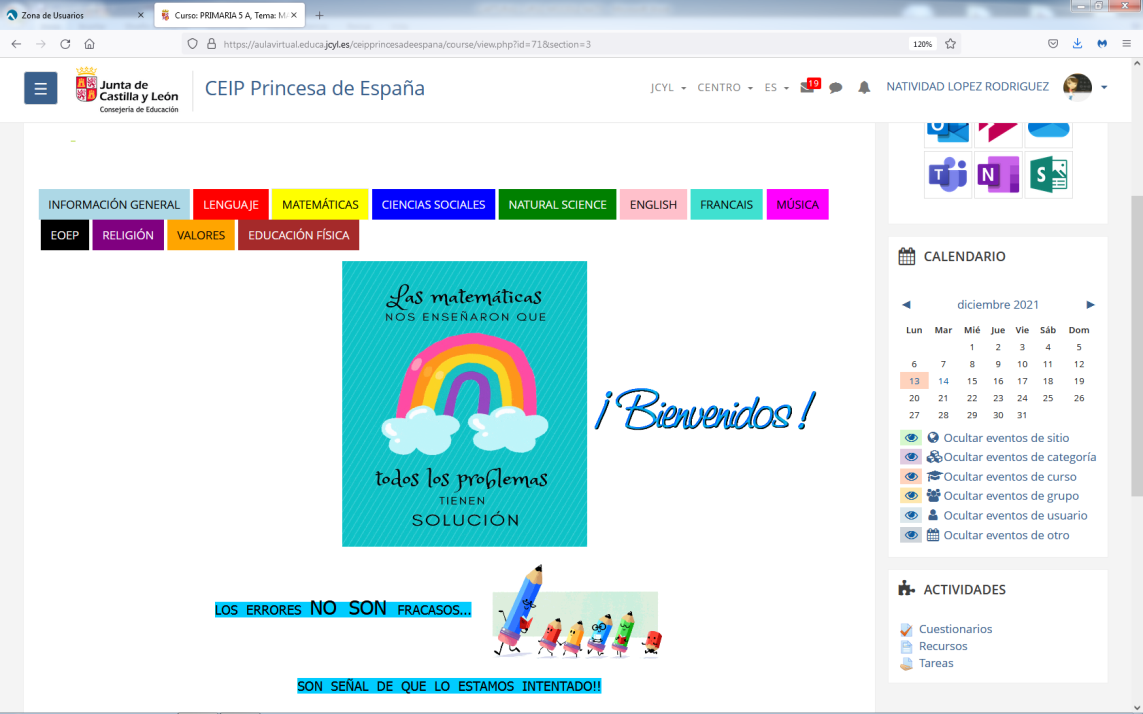 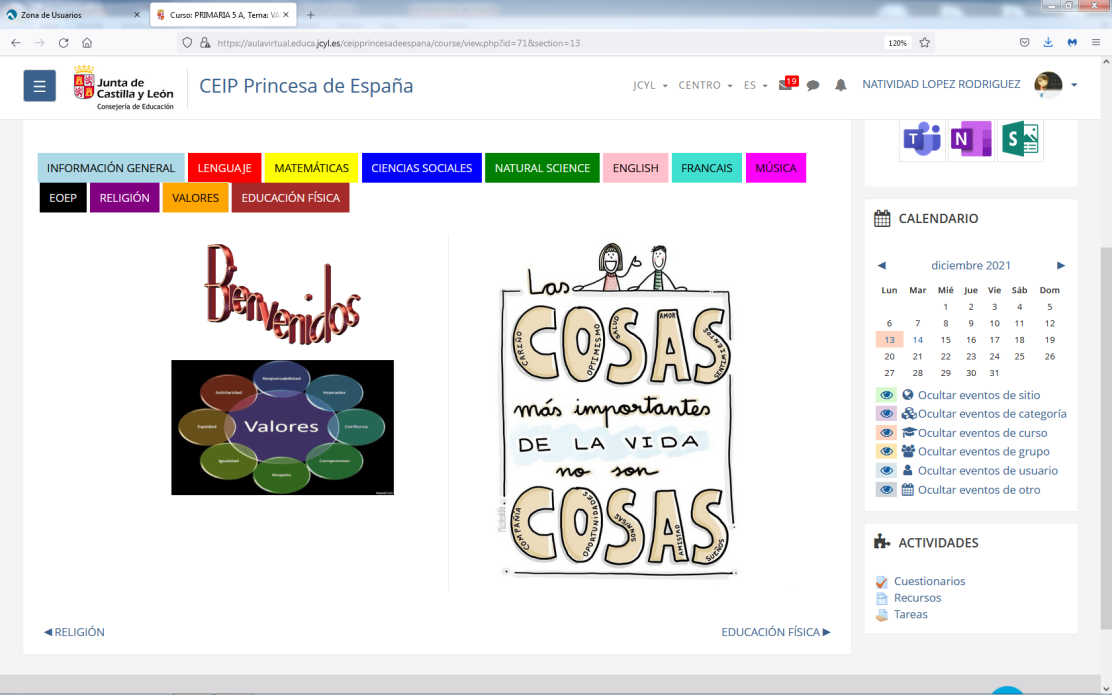 INSERTAR IMAGEN EN UNA ACTIVIDAD QUE CREO AGREGAR UNA ACTIVIDAD O RECURSO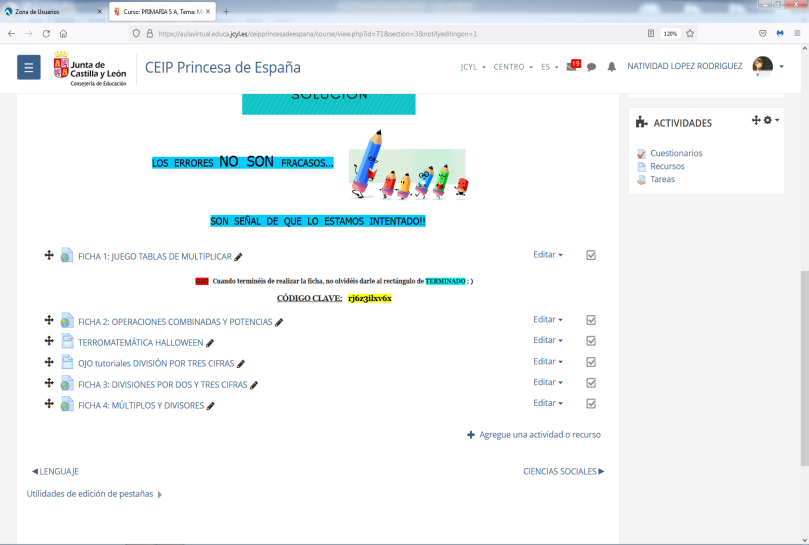 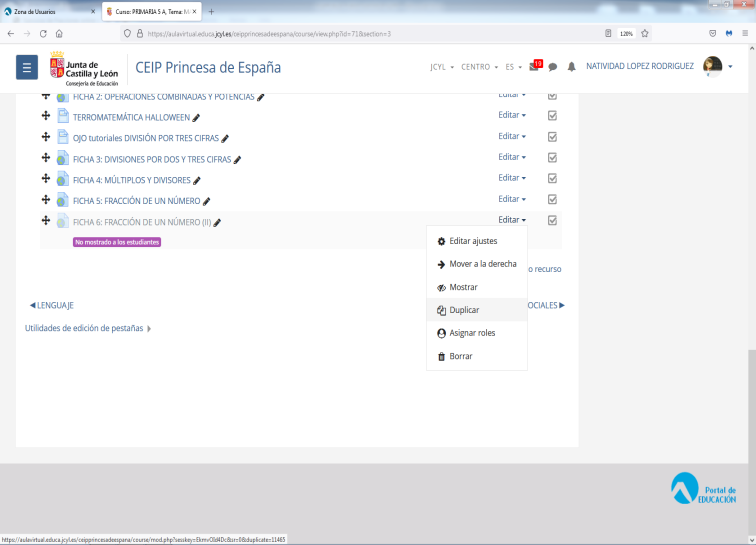 HIPERVÍNCULO - ENLACES_(SUBIR VÍDEOS, TUTORIALES... )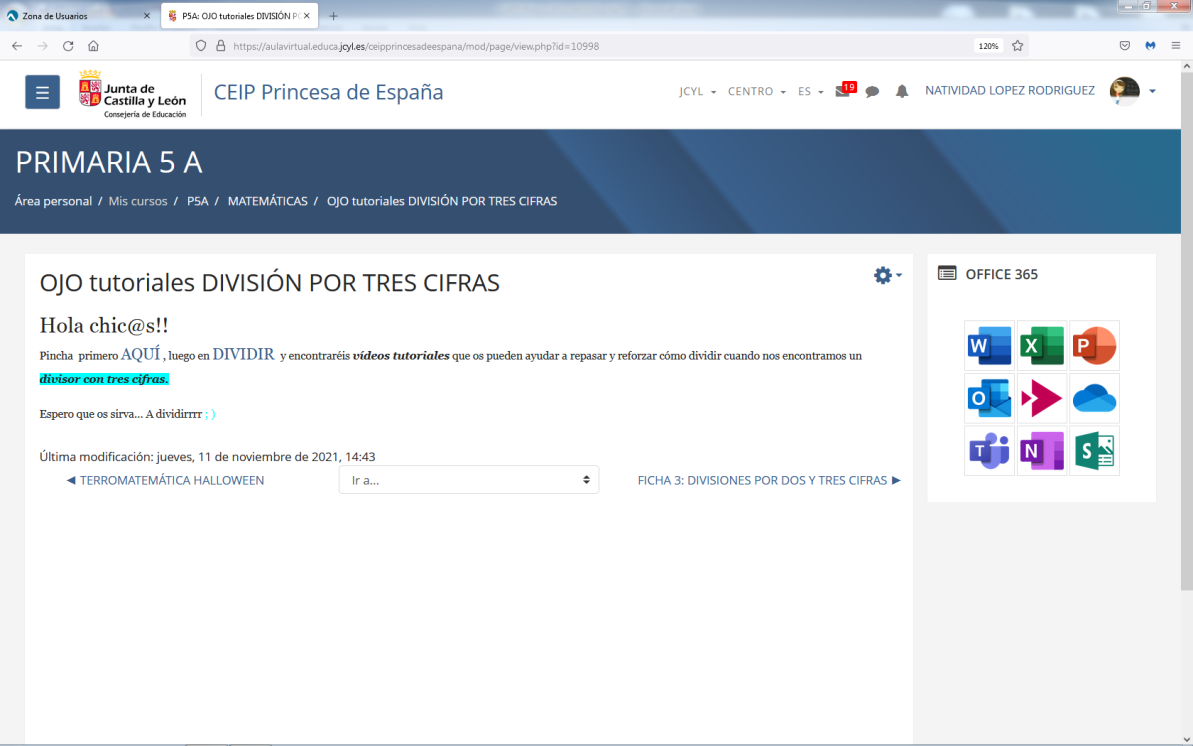  (RECURSO-  PÁGINA, URL...)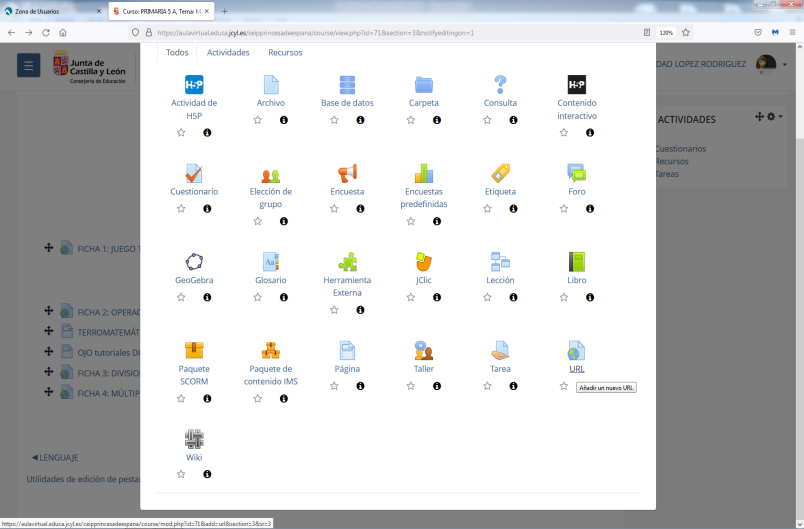 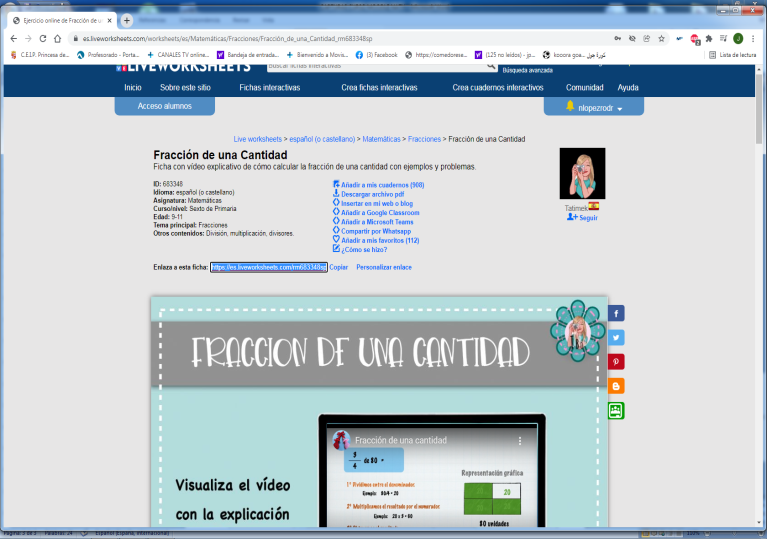 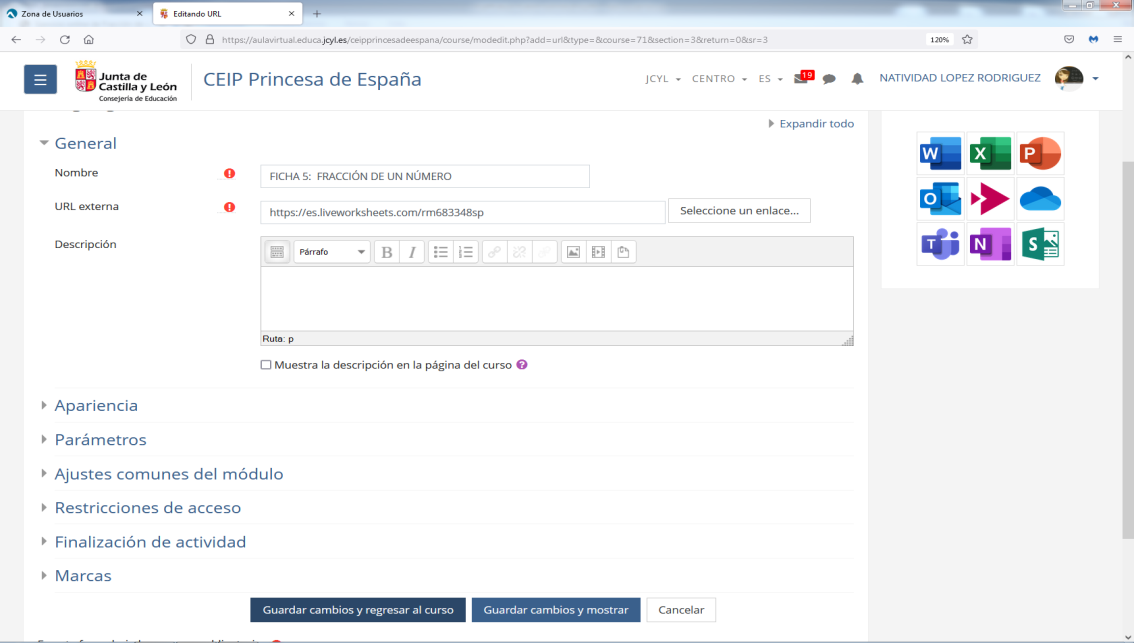 	FICHAS  INTERACTIVAS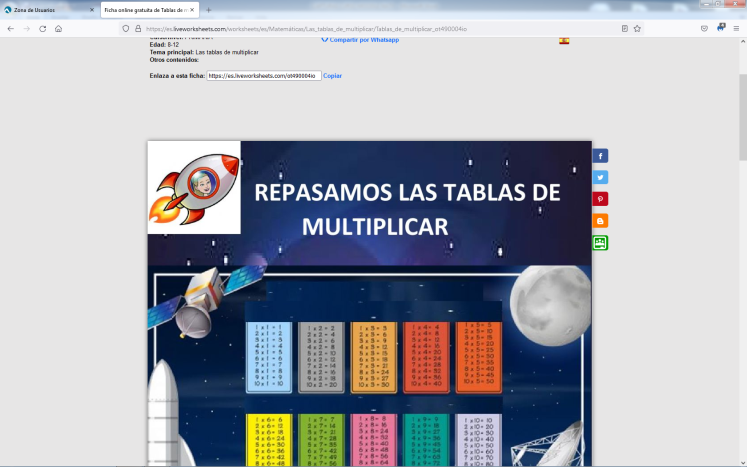 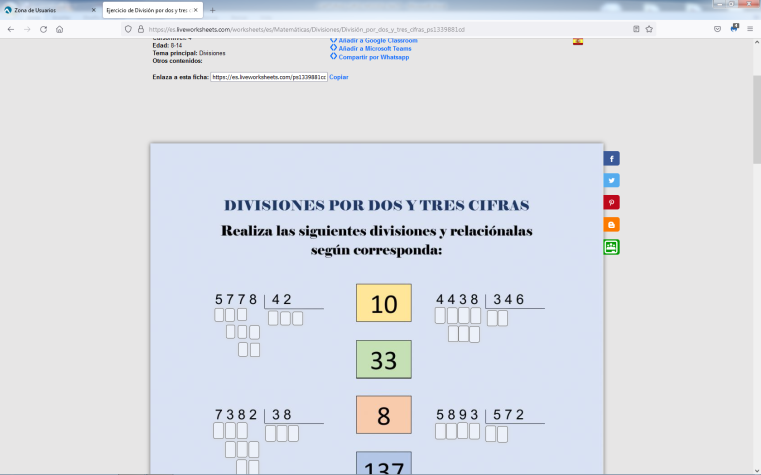 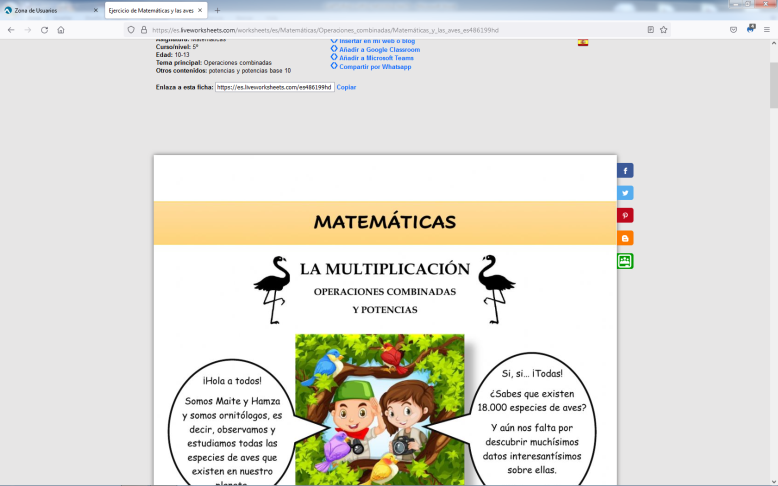 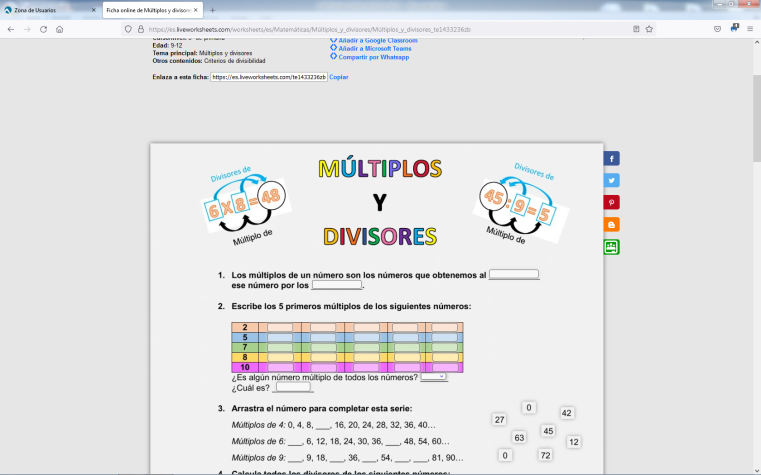 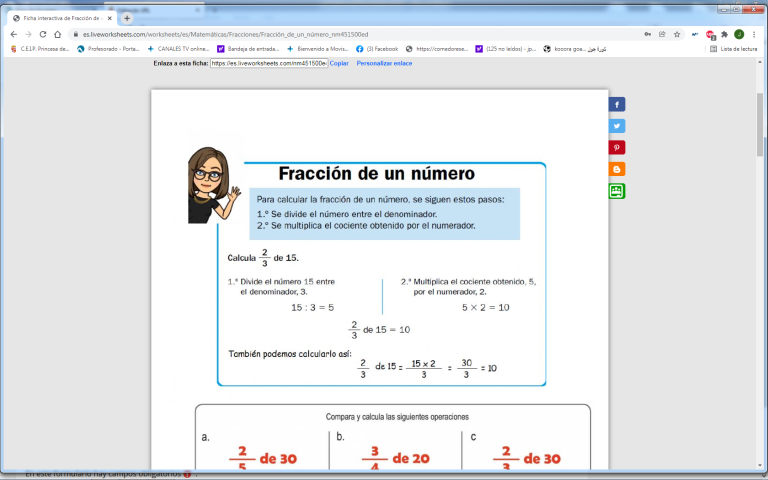 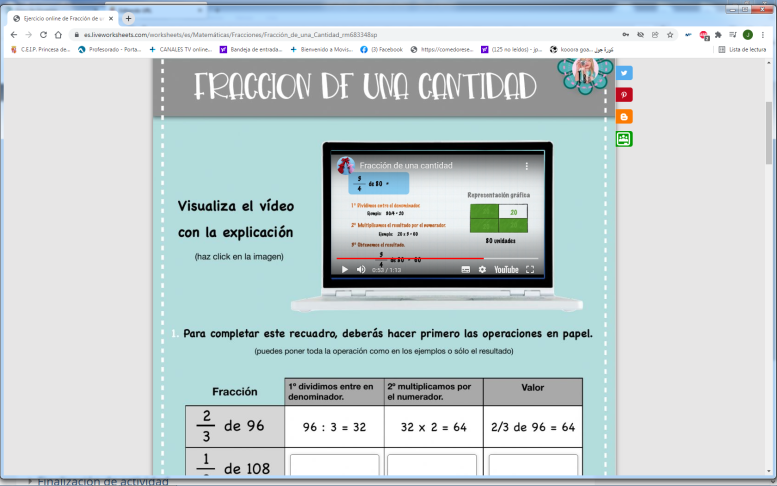 